SØKNADSSKJEMA LOKALE AKTIVITETSMIDLER (LAM) 2022					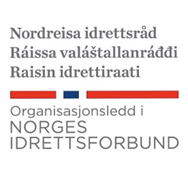 Søknad sendes elektronisk til: nordreisa.idrettsrad@hotmail.com Frist: 30.oktober 2022 for å bli vurdert. 
Husk å legge ved årsrapport og godkjent årsregnskap for søknadsperioden som er 2021.  Nordreisa Idrettsråd sender bekreftelse for mottatt søknad. KONTAKTINFORMASJONKONTAKTPERSONAKTIVITETSINFORMASJON (Hovedkriterium: Aktiviteter for barn og ungdom i alderen 6-9 år)
Idrettslaget bekrefter med sin signatur at ovennevnte opplysninger er korrekte og samsvarer med idrettslagets aktivitet, og er i overensstemmelse med idrettsregistreringen i Norges Idrettsforbund. Det bekreftes videre at vi er innforstått med at LAM skal tilgodese aktivitet rettet mot barn og ungdom i aldersgruppen 6-19 år, og bare disse.Idrettslagets navnIdrettslagets adressePostnummer /sted	Idrettslagets e-postadresseNavnE-postadresseTelefonnummerNrKriterium søknadsbaserte midler
25% av totalt tildelingBeskrivelse av aktivitet og begrunnet sum det søkes om.Antall deltakere Fylles ut av Nordreisa Idrettsråd1Aktivitet knyttet til Idrettskoler 
og andre fleridrettstilbud 
for barn og ungdom (6-19 år)2Aktivitet gjennomført for å fremme 
mangfold, inkludering og lavterskel 
for deltakelse rettet mot barn og unge 
(6-19 år)3Aktivitet gjennomført for å beholde gamle medlemmer /rekruttere nye medlemmer 
(6-19 år)4Gjennomført kompetanse-hevingskurs som kommer barn og unge direkte til gode gjennom økt aktivitet og kompetanse (trenerkurs/aktivitetslederkurs etc)Andre kommentarer /merknader til søknaden:Sted:Dato:Signatur